The undersigned, being the governing body of the NAIF being a/an  incorporated under the Laws of Malta with registration number .HAVE TAKEN NOTE: of the AIF being established as a collective investment scheme in terms of the Investment Services Act and the Investment Services Act (List of Notified AIFs) Regulations; of the governing body’s obligation to approve and assume responsibility for the contents of the prospectus;of the requirement that the AIF’s prospectus contains the minimum contents prescribed in Section 6 of the Investment Services Rules for Notified Alternative Investment Funds and is drafted having regard to the applicable pro-forma template. HEREBY RESOLVE THAT: the governing body of the AIF approves and assumes responsibility for the contents of the prospectus;the prospectus contains the minimum contents prescribed in Section 6 of the Investment Services Rules for Notified Alternative Investment Funds and has been drafted having regard to the applicable pro-forma template. Signed in accordance with article  of the constitutional document of the NAIF, by all members of the governing body. (Add multiple as applicable)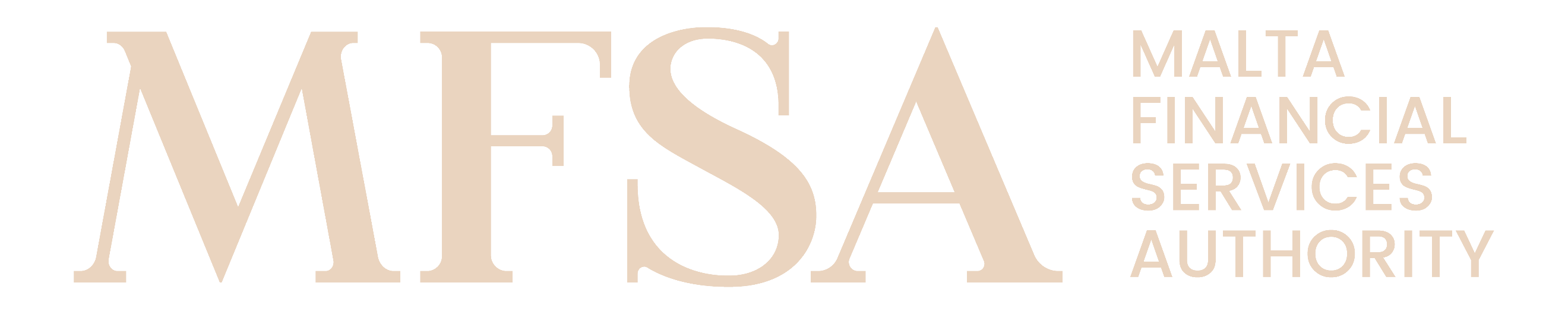 MALTA FINANCIAL SERVICES AUTHORITYNAIF Notification Form – Annex IIResolution of the governing body of the Notified AIFResolution in writing signed by the governing body of  (“the NAIF”) dated .